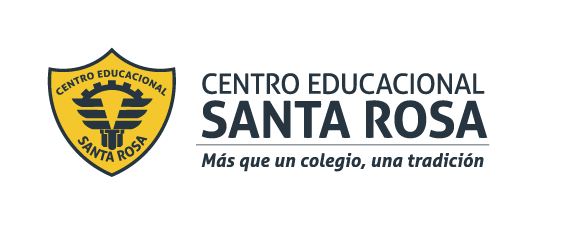 CENTRO EDUCACIONAL SANTA ROSA UNIDAD TÉCNICA – PEDAGÓGICADepartamento de HistoriaRespeto – Responsabilidad – Resiliencia – Tolerancia¿SE VIOLAN LOS DDHH HUMANOS EN EL MUNDO HOY?Los avances médicos, económicos y en la tecnología, posiblemente te hagan pensar que la generación actual del mundo es afortunada. Y en cierta manera es verdad. Los humanos que vivimos en el planeta estamos más preparados para pandemias, avanzamos más en edad antes de morir y estamos mejor nutridos que casi toda la historia de la humanidad. Tal vez también veas que las últimas guerras mundiales se acabaron hace más de medio siglo te haga pensar que somos unos afortunados. Pero el mundo es un lugar muy grande y hoy, aunque no lo notemos, existe una larga cantidad de países en donde se violan los Derechos Humanos tanto o más como en los capítulos más oscuros de la historia de Chile y del mundo.Según los informes de la Organización de las Naciones Unidas y otros organismos no gubernamentales (como Amnistía Internacional), se ha podido elaborar un mapa de los países donde se violan permanente y peligrosamente los DDHH. Es cierto que no existe el país en el planeta donde no ocurran abusos, como en Chile, donde el estallido social dejó en manifiesto que los DDHH son un asunto aun no resuelto y de constante debate. Pero en esta guía te presentamos una realidad mucho más permanente, sistemática y por qué no decirlo, cruel.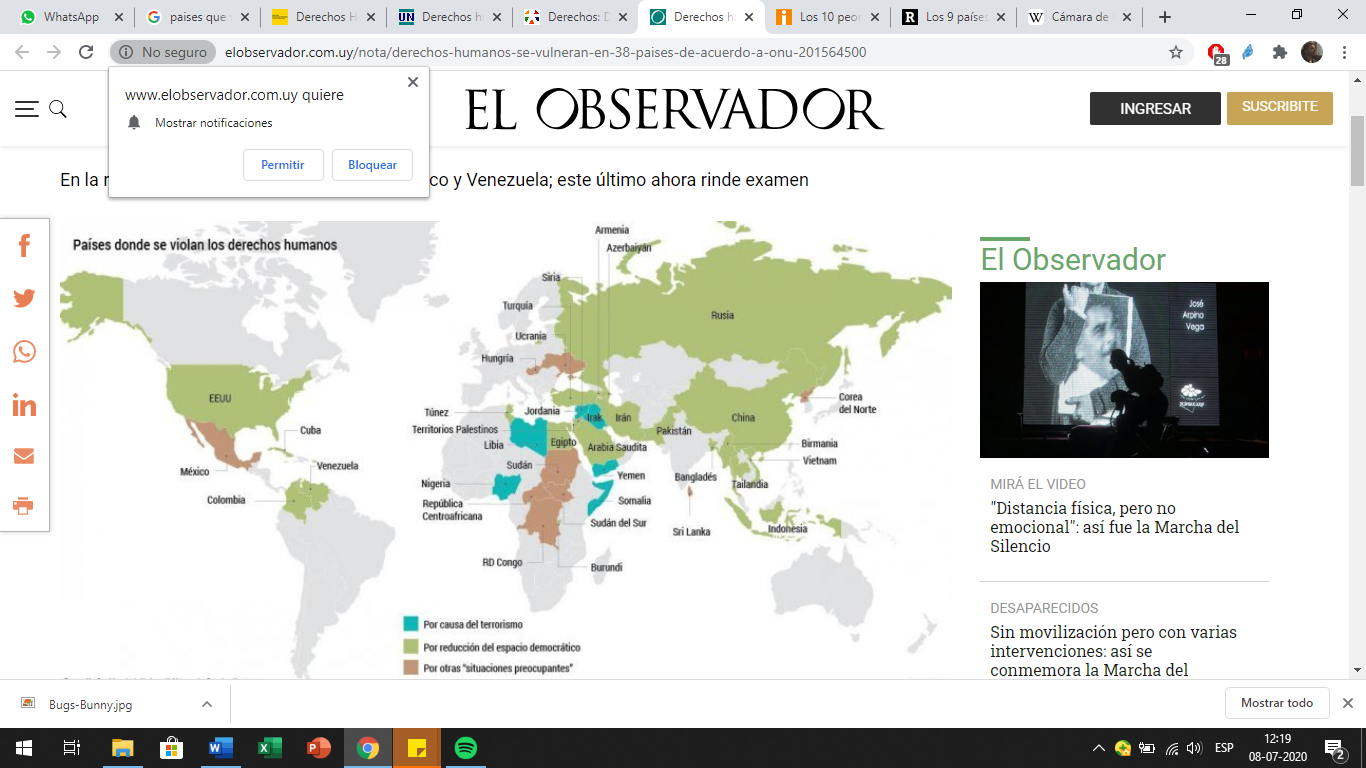 Los países que están en azul, son aquellos donde la causa principal es el terrorismo, como Irak, Yemén, Nigeria, Somalía, además de los territorios palestinos (una zona que no ha sido reconocida como un Estado y convive con la guerra constante contra Israel, país interesado en sus territorios).Los países que están en verde son aquellos donde la causa principal es la reducción de derechos democráticos o con gobiernos autoritarios que recurren a la cooptación de la libertad de expresión, religiosa, cultural y de movimiento, como EEUU, Rusia, China, Corea del Norte y Arabia Saudita.Los países que están en rojo son aquellos donde las causas principales corresponden a realidades particulares de aquellos países, como el caso del narcotráfico y la corrupción en México, la crisis económica y social en Venezuela y la inestabilidad política de Ucrania.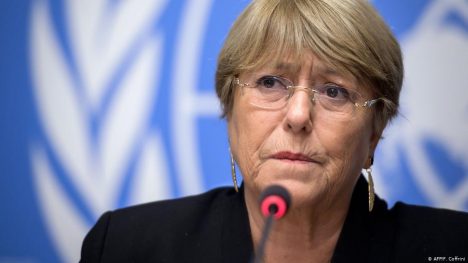 Actividad: Observa la siguiente infografía y responde las preguntas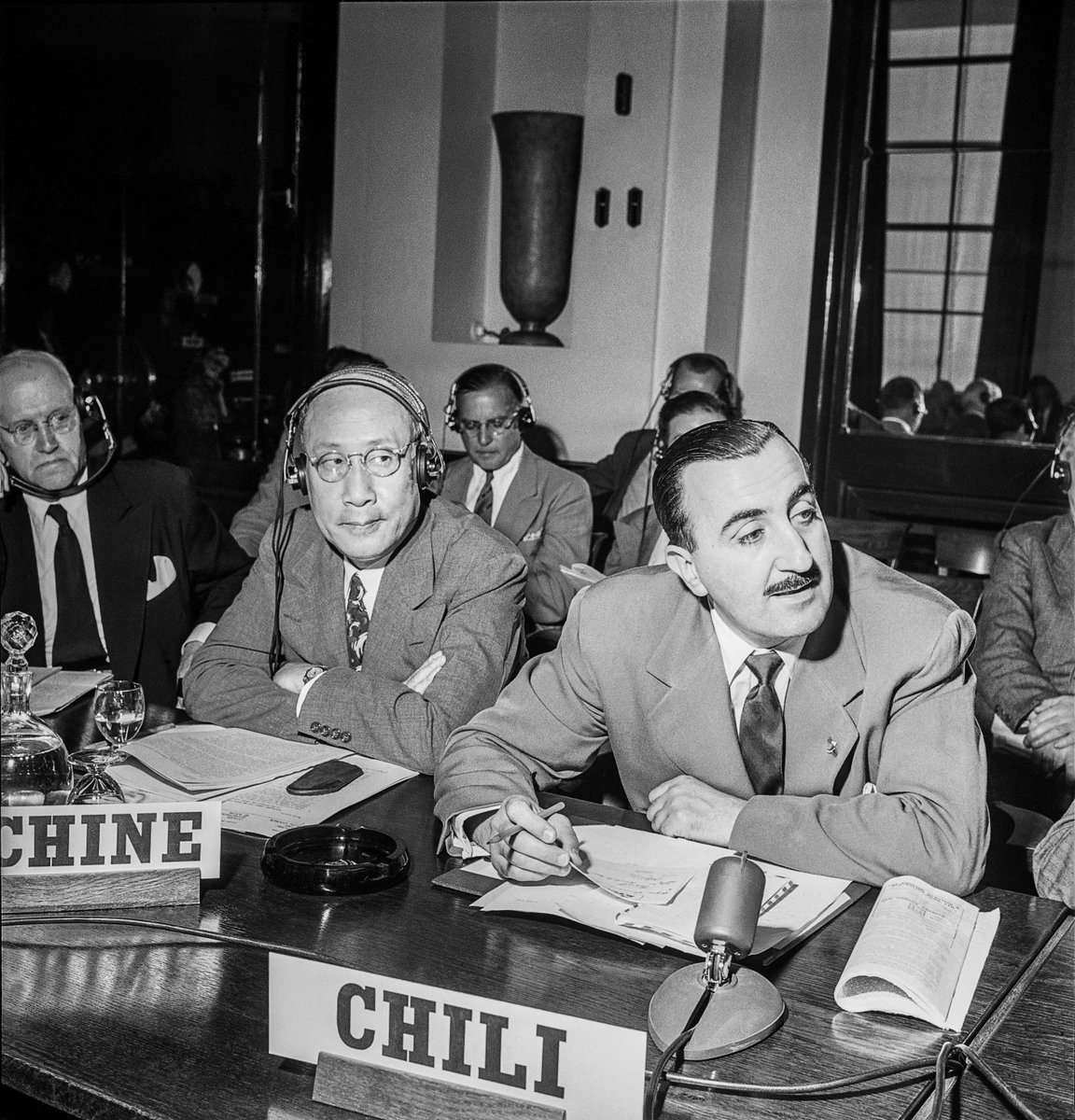 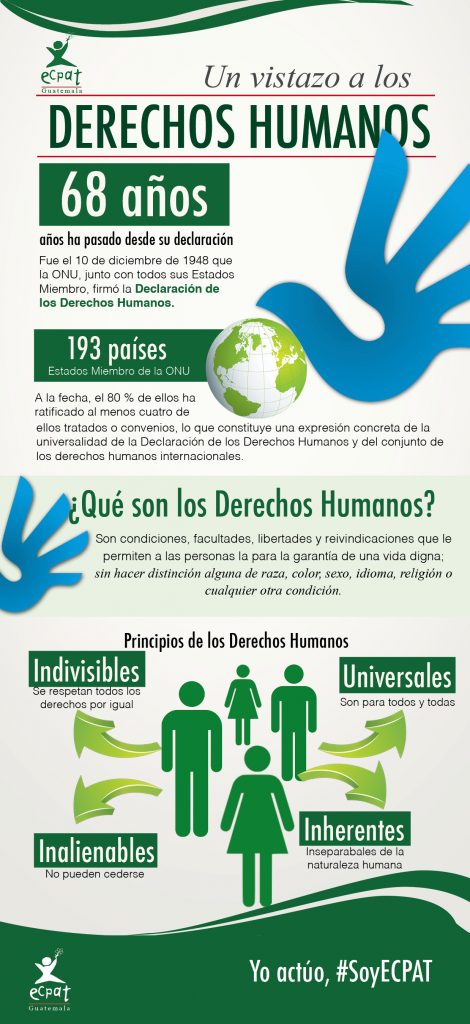 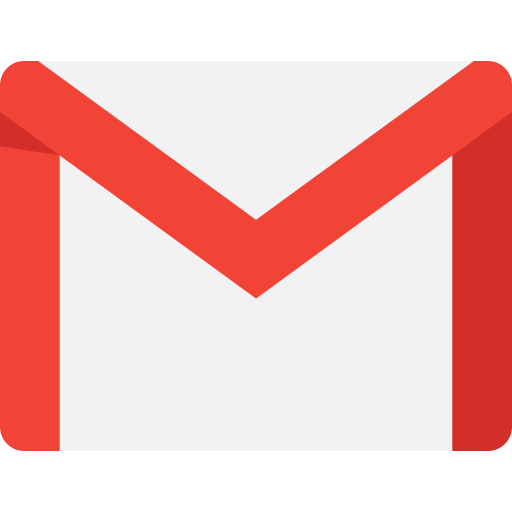 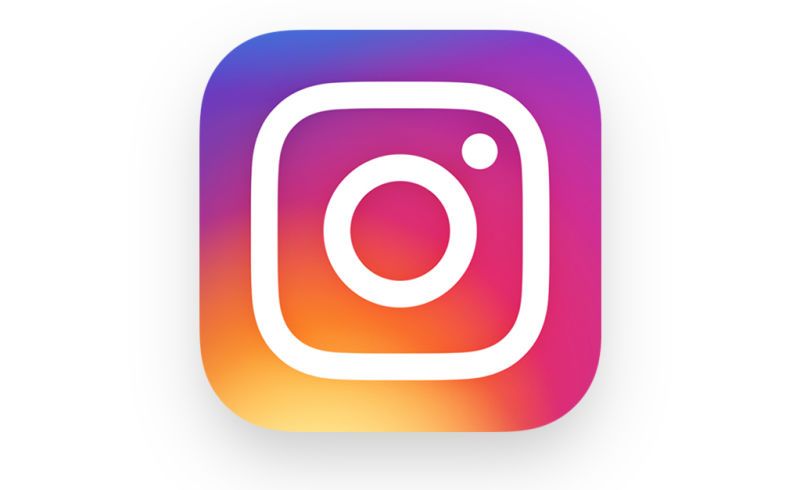 